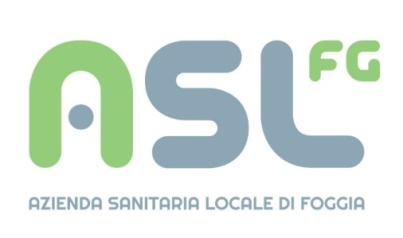 URP ComunicaCome da trasmissione da: II Commissione sanitaria di Prima Istanza per l’accertamento degli stati di Invalidità Civile delle condizioni Visive e del Sordomutismo - via Nedo Nadi,18 del 14/12/2018OGGETTO: chiusura al pubblico per festività natalizieSi informa che, in occasione delle festività, questa sede rimarrà chiusa al pubblico nel giorno 27/12/2018.  Responsabile amministrativoGiuseppe Fazi